Lancaster Seventh-Day Adventist ChurchA House of Prayer for All People 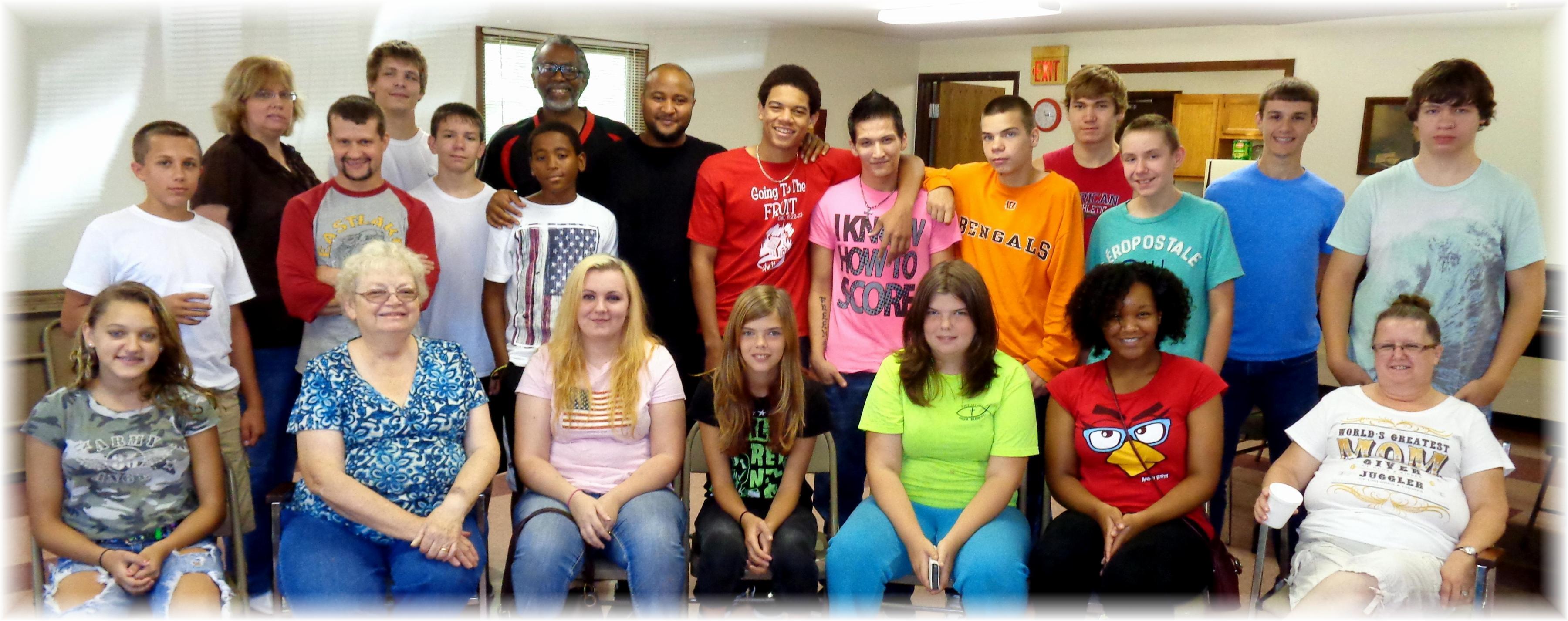 Lancaster SDA & Fruit of the Spirit Church Youth Social – Sept. 21, 2014